Информация об участии МАОУ ДО «Детский парк им. Б.Г. Лесюка»в городских, областных, региональных и всероссийских мероприятиях (2019-2020 учебный год)Директор МАОУ ДО «Детский парк им. Б.Г. Лесюка»                    __________________   В.М. ЛеоновНазвание мероприятияДата проведенияКол-во, участников, победителейРезультатыГородские, муниципальные мероприятияВсероссийский день бега «Кросс Нации» в городском округе город Елец21 сентября2019 г.участники – 39победители – 1Команда объединений «Мини-футбол» и «Волейбол» (рук. Почашева И.М.) – 14 человек;Команда объединений «Бадминтон» и «Юный водник-спасатель» (рук. Недбайлов О.Н.) – 11 человек;Команда объединений «Спортивный туризм» (рук. Фаустова Н.А.) – 14 человек:Малютина Кира заняла 2 место среди девочек 9-10 лет. Соревнования по мини-футболу в рамках круглогодичной дворовой спартакиады «Добрыня» МБОУ ДО «Дом пионеров и школьников города Ельца» 26-27 сентября2019 г.участники – 10Команда объединения «Мини-футбол» (рук. Почашева И.М.)- участие Соревнования по мини-футболу среди обучающихся ОО на кубок МАОУ ДО «Детский парк им. Б.Г. Лесюка»28 сентября 2019 г.участники – 12Команды объединений «Мини-футбол» (рук. Почашева И.М.) и «Бадминтон» (рук. Недбайлов О.Н.) - участие Открытый турнир по ОФП «Живая сталь» (г. Елец, территория спортивной площадки МБОУ «Гимназия № 11 г. Ельца»)28 сентября2019 г.участники – 60победители – 9Объединения «Ашихара-каратэ» (рук. Акопян А.В.)-48 чел: Объединение «Волейбол» и «Мини-футбол» (рук. Почашева И.М.) - 8 чел.: Объединение «Поинг» (рук. Федулова Е.Н.) – 2 чел.:Федулова Е.Н. заняла 2-е место, а Почашева И.М. - 3-е место в категории «Женщины 18+».Рекордсменом турнира среди наших ребят стал Антон Трубицын, в дисциплине «отжимания» он отжался 66 раз за 1 минуту.Личное первенство:Иванчиков Дмитрий - 2 место в категории «6-8 лет»;Поваляева Анна - 1 место в категории «8-9 лет»;Бартеньев Владимир - 3 место в категории «10-11 лет»;Гнездилова Виктория - 2 место в категории «12-13 лет»;Трубицын Антон – 1 место, Лукина Вероника – 1 место и Горячева Виктория – 2 место в категории 14-17 лет.Городской конкурс на лучшее знание государственной символики Российской Федерации(г. Елец, МАОУ ДО «Детский парк им. Б.Г. Лесюка»)с 10.09 по 01.10.2019участники - 4победители - 4 Объединение «Краеведение» (рук. Вавилова В.Н.): Трофимова Екатерина и Веникова Екатерина - 1 место в номинации «Декоративно-прикладное творчество».Объединение «Активисты школьного музея» (рук. Гнездилова Г.Б.): Муравьева Арина – 3 место в номинации «Исследовательская работа».Объединение «Юный художник» (рук. Колесникова Т.Н.): Кочкина Ника - 2 место в номинации «Декоративно-прикладное творчество».Городской конкурс детских рисунков «Сквер моей мечты»с 10.09 по 11.10.2019 г.участники - 4победители - 1Объединения «Юный художник» (рук. Богданова Л.А. и Колесникова Т.Н.):Борисенко Валентина (рук. Колесникова Т.Н.) – 3 место в возрастной группе 7-10 летГородская акция детского творчества по вопросам безопасности дорожного движения «Дорога глазами детей»с 10.09 по 15.10.2019 г.участники - 6победители - 5Объединение «Юный художник» (Богданова Л.А.) - 2 чел.,объединение «Краеведение» (Вавилова В.Н.) – 1 чел., объединение «ЮИД» (рук. Архипова С.В.) – 3 чел.«Художественно-изобразительное творчество»:1 место – Масимова Диана в группе «16-18 лет» (рук. Вавилова В.Н.), 1 место – Вялкина Александра в группе «7-10 лет» (рук. Богданова Л.А.), 1 место – Григорьев Алексей в группе «7-10 лет» (рук. Богданова Л.А.).«Учебные пособия»:1 место – Боева Мария в группе «11-15 лет» (рук. Архипова С.В.).«Литературное творчество»:1 место – Лукина Софья в группе «11-15 лет» (рук. Архипова С.В.).Открытое первенство города Ельца по спортивному туризму (дистанция пешеходная – личная – короткая)13 октября2019 г.участники - 56победители - 27Объединения:  «Пешеходный туризм» (рук. Воронина К.С.), «Спортивный туризм» (рук. Фаустова Н.А.), «Спортивное ориентирование» (рук. Кузина М.В.), «Водный туризм» (рук. Калинин А.А. и Чернышев В.В.).Дистанция 1 класса:среди мальчиков 8-12 лет (2011-2007 г.р.):1 место – Богачев Никита (рук. Фаустова Н.А.),2 место – Иванов Дмитрий (рук. Фаустова Н.А.),3 место – Лучин Владимир (рук. Воронина К.С.),среди девочек 8-12 лет (2011-2007 г.р.):1 место – Стаина Варвара (рук. Фаустова Н.А.),2 место – Фаустова Ольга (рук. Фаустова Н.А.)3 место – Малявина Яна (рук. Кузина М.В.).среди юношей 13-18 лет (2006-2001 г.р.):1 место – Малявин Олег (рук. Воронина К.С.),2 место – Петров Илья (рук. Чернышев В.В.),3 место – Пивоваров Данила (рук. Чернышев В.В.),среди девушек 13-18 лет (2006-2001 г.р.):1 место – Коршикова Екатерина (рук. Чернышев В.В.),2 место – Горохова Алина (рук. Чернышев В.В.).Дистанция 2 класса: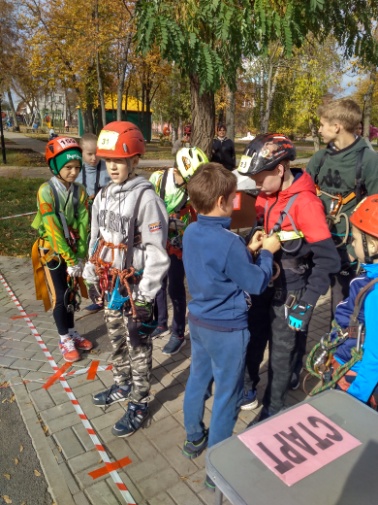 среди юношей 13-14 лет (2006-2005 г.р.):1 место – Касторных Павел (рук. Фаустова Н.А.),2 место – Юров Сергей (рук. Фаустова Н.А.), 3 место – Макаров Семен (рук. Фаустова Н.А.),среди девушек 13-14 лет (2006-2005 г.р.):1 место – Погуляйко Кира (рук. Воронина К.С.),2 место – Медведева Виктория (рук. Фаустова Н.А.),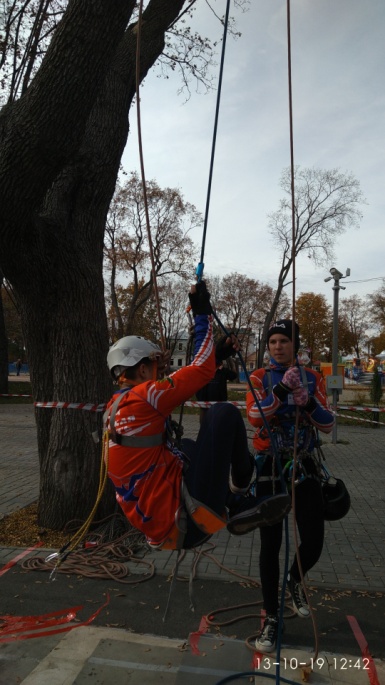 3 место – Боева Екатерина (рук. Кузина М.В.).среди юношей 15-18 лет (2004-2001 г.р.):1 место – Морозов Илья (рук. Кузина М.В.),2 место – Зиборов Павел (рук. Кузина М.В.),среди девушек 15-18 лет (2004-2001 г.р.):1 место – Нархова Анастасия (рук. Кузина М.В.).Дистанция 3 класса:среди юношей 13-15 лет (2006-2004 г.р.):1 место – Ефремов Богдан (рук. Воронина К.С.),2 место – Исаев Артем (рук. Воронина К.С.),3 место – Мигунов Денис (рук. Фаустова Н.А.),среди девушек 13-15 лет (2006-2004 г.р.):1 место – Баранова Валерия (рук. Воронина К.С.),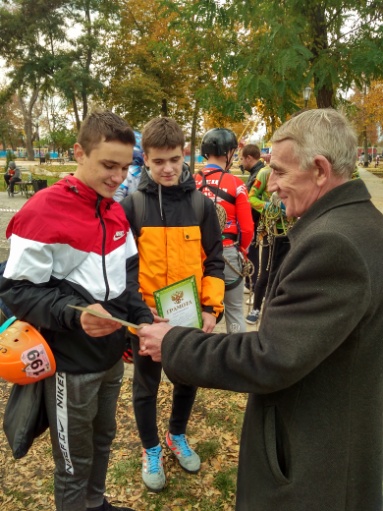 среди юношей 16 лет и старше (2003 г.р. и старше):1 место – Кудрявцев Дмитрий (рук. Воронина К.С.),2 место – Акулин Аркадий (рук. Воронина К.С.),3 место – Фролов Кирилл (рук. Воронина К.С.).Соревнования по петанку в рамках круглогодичной дворовой спартакиады «Добрыня» МБОУ ДО «Дом пионеров и школьников города Ельца»17 октября 2019 г.участники – 6Объединение «Волейбол» и «Мини-футбол» (рук. Почашева И.М.) – участие.Городская акция на лучшую организацию работы по предупреждению детского дорожно-транспортного травматизма среди образовательных учреждений «Зелёный огонек»с 01 по 22октября2019 г.учреждение1 место в номинации «Учреждения дополнительного образования»Открытое первенство города Липецка по спортивному ориентированию(г. Липецк)26 октября2019 г.участники – 3победители – 2Объединение «Спортивное ориентирование» (рук. Кузина М.В.:Кузина М.В. – 2 место в группе ЖВ,Сабиров Сергей – 2 место в группе М17.Городской смотр-конкурс музеев образовательных учреждений(г. Елец, МАОУ ДО «Детский парк им. Б.Г. Лесюка»)с 01.10 по 10.11.2019 г.участники – 4Объединение «Активисты школьного музея» (рук. Докина Т.С.) – участиеГородской турнир по лазертагу среди обучающихся ОО, посвященный Дню народного единства (г. Елец, МАОУ ДО «Детский парк им. Б.Г. Лесюка»)4 ноября 2019 г.участники – 15победители – 101 место заняла команда «Славянский союз» (объединение «Ашихара-каратэ» МАОУ ДО «Детский парк им. Б.Г. Лесюка», рук. Акопян А.В.)2 место – команда «Атлант» (ВПК «Лазертаг» МАОУ ДО «Детский парк им. Б.Г. Лесюка», рук. Пшеничников Д.Н.)	Открытое первенство города Ельца по спортивному ориентированию(г. Елец, территория Комсомольского сквера)10 ноября2019 г.участники – 73победители – 30Объединения:  «Пешеходный туризм» (рук. Воронина К.С.), «Спортивный туризм» (рук. Фаустова Н.А.), «Спортивное ориентирование» (рук. Кузина М.В.), «Водный туризм» (рук. Калинин А.А. и Чернышев В.В.).В группе МЖ10 победителями и призерами стали:среди мальчиков:1 место – Тимофеев Дмитрий (рук. Фаустова Н.А.),2 место – Нархов Арсений (рук. Кузина М.В.),3 место – Федулов Илья (рук. Фаустова Н.А.),среди девочек: 1 место – Родионова Елизавета (рук. Кузина М.В.),2 место – Рожкова Елизавета (рук. Воронина К.С.),3 место – Соловьева Эвелина (рук. Воронина К.С.).В группе МЖ12 победителями и призерами стали:среди мальчиков:1 место – Богачев Никита (рук. Фаустова Н.А.),2 место – Котов Владислав (рук. Воронина К.С.),3 место – Перепелкин Артем (рук. Фаустова Н.А.),среди девочек: 1 место – Фаустова Ольга (рук. Фаустова Н.А.),2 место – Стаина Варвара (рук. Фаустова Н.А.),3 место – Сафонова Калиса (рук. Воронина К.С.).В группе МЖ14 победителями и призерами стали:среди юношей:1 место – Губашев Даниил (рук. Кузина М.В.),2 место – Колпаков Валерий (рук. Кузина М.В.),3 место – Касторных Павел (рук. Фаустова Н.А.),среди девочек: 1 место – Нагорная Алиса (рук. Кузина М.В.),2 место – Баранова Валерия (рук. Воронина К.С.),3 место – Боева Екатерина (рук. Кузина М.В.).В группе МЖ16 победителями и призерами стали:среди юношей:1 место – Сабиров Сергей (рук. Кузина М.В.),2 место – Оборотов Иван (рук. Фаустова Н.А.),3 место – Мигунов Денис (рук. Фаустова Н.А.),среди девушек: 1 место – Яшкина Елизавета (рук. Чернышев В.В.),2 место – Нархова Анастасия (рук. Кузина М.В.),3 место – Иванникова Екатерина (рук. Чернышев В.В.).В группе МЖ18 победителями и призерами стали:среди юношей:1 место – Акулин Аркадий (рук. Воронина К.С.),2 место – Кудрявцев Дмитрий (рук. Воронина К.С.),3 место – Денисов Дмитрий (рук. Калинин А.А.),среди девушек: 1 место – Девятова Алина (рук. Калинин А.А.),2 место – Попова Ирина (рук. Калинин А.А.),3 место – Деева Анастасия (рук. Калинин А.А.).Соревнования по русским городкам в рамках круглогодичной дворовой спартакиады «Добрыня» МБОУ ДО «Дом пионеров и школьников города Ельца»15 ноября 2019 г.участники – 6Объединение «Мини-футбол» (рук. Почашева И.М.)- участие.Открытое первенство МАОУ ДО «Детский парк им. Б.Г. Лесюка» по бадминтону среди обучающихся ОО(спортивный зал МБОУ «Лицей № 5 г. Ельца»)30 ноября2019 г.участники – 6Объединение «Бадминтон» (рук. Недбайлов О.Н.) – участие.Городской заочный конкурс путеводителей «Краеведческое ориентирование»(г. Елец, МАОУ ДО «Детский парк им. Б.Г. Лесюка»)ноябрь 2019 г.участники – 6победители – 6Объединения «Активисты школьного музея» (рук. Докина Т.С. и Гнездилова Г.Б.) и объединение «Краеведение» (рук. Вавилова В.Н.):1 место – обучающиеся объединения «Активисты школьного музея (рук. Докина Т.С.) совместно с ребятами краеведческого кружка СШ № 23 «Родники» (рук. Павлова Е.М.),3 место – Теплякова Анастасия и Чистякова Полина, обучающиеся объединения «Краеведение» (рук. Вавилова В.Н.).Открытое первенство города Ельца по скалолазанию на искусственном рельефе (скорость), посвященное 78-ой годовщине Елецкой наступательной операции(спортивный зал МБОУ «СШ № 10 с УИОП»)6 декабря2019 г.участники – 38победители – 2Объединение  «Пешеходный туризм» (рук. Воронина К.С.)- 19 чел, «Спортивный туризм» (рук. Фаустова Н.А.)- 19 чел:Белошапкина Диана (рук. Воронина К.С.) – 3 место среди девушек в группе А (2002-2004 г.р.), Мигунов Денис (рук. Фаустова Н.А.) – 2 место среди юношей в группе А (2002-2004 г.р.). Городской конкурс «Вместо елки – новогодний букет»(г. Елец, МАОУ ДО «Детский парк им. Б.Г. Лесюка»)с 10.11 по 09.12.2019участники – 5победители – 3Объединение «Активисты школьного музея» (рук. Докина Т.С.) и «Юный художник» (рук. Колесникова Т.Н.):1 место в номинации «Новогодняя елочка без иголочки» - Медведев Артем (рук. Докина Т.С.), 1 место в номинации «Праздничные венки» – Петриченко Анастасия (рук. Колесникова Т.Н.),3 место в номинации «Праздничные венки» - Разинкова Эвелина (рук. Колесникова Т.Н.),1 место в номинации «Новогодняя сказка. Авторские работы педагогов» - Колесникова Т.Н.Соревнования по шашкам и шахматам в зачет круглогодичной дворовой спартакиады «Добрыня» МБОУ ДО «Дом пионеров и школьников города Ельца»18 декабря 2019 г.участники – 6Объединения «Волейбол» и «Мини-футбол» (рук. Почашева И.М.)- участие.Новогодние соревнования по спортивному ориентированию среди обучающихся «Мандариновые бега» (г. Елец, территория МАОУ ДО «Детский парк им. Б.Г. Лесюка»)29 декабря2019 г.участники – 54победители – 25Объединения:  «Пешеходный туризм» (рук. Воронина К.С.), «Спортивный туризм» (рук. Фаустова Н.А.) и «Спортивное ориентирование» (рук. Кузина М.В.).В группе МЖ10 победителями и призерами стали:среди мальчиков:1 место – Нархов Арсений (рук. Кузина М.В.),2 место – Удовиченко Александр (рук. Воронина К.С.),3 место – Горбик Николай (рук. Фаустова Н.А.),среди девочек: 1 место – Родионова Елизавета (рук. Кузина М.В.),2 место – Рожкова Елизавета (рук. Воронина К.С.),3 место – Малявина Яна (рук. Кузина М.В.).В группе МЖ12 победителями и призерами стали:среди мальчиков:1 место – Григорьев Григорий (рук. Воронина К.С.),2 место – Котов Владислав (рук. Воронина К.С.), 3 место – Лукашевич Никита (рук. Фаустова Н.А.),среди девочек: 1 место – Фаустова Ольга (рук. Фаустова Н.А.),2 место – Клюкина Татьяна (рук. Фаустова Н.А.),3 место – Полякова Александра (рук. Кузина М.В.).В группе МЖ14 победителями и призерами стали:среди юношей:1 место – Белоусов Илья (рук. Воронина К.С.),2 место – Макаров Семен (рук. Фаустова Н.А.),3 место – Фатеев Александр (рук. Воронина К.С.), среди девочек: 1 место – Боева Екатерина (рук. Кузина М.В.), 2 место – Медведева Виктория (рук. Фаустова Н.А.).В группе МЖ16 победителями и призерами стали:среди юношей:1 место – Оборотов Иван (рук. Фаустова Н.А.),2 место – Ефремов Богдан (рук. Воронина К.С.), 3 место – Мигунов Денис (рук. Фаустова Н.А.),среди девушек: 1 место – Нархова Анастасия (рук. Кузина М.В.).В группе МЖ18 победителями и призерами стали:среди юношей:1 место – Акулин Аркадий (рук. Воронина К.С.),2 место – Корнюшин Михаил (рук. Фаустова Н.А.),3 место – Кудрявцев Дмитрий (рук. Воронина К.С.),среди девушек: 1 место – Белошапкина Диана (рук. Воронина К.С.).Открытые городские соревнования по спортивному ориентированию бегом «II Новогодние старты»(г. Липецк, Нижний парк)29 декабря2019 г.участники – 6победители – 5Объединение «Спортивное ориентирование» (рук. Кузина М.В.):Колпаков Валерий – 1 место в группе М14,Нагорная Алиса – 1 место в группе Ж14,Денисова Екатерина – 2 место в группе Ж18,Сабиров Сергей – 2 место в группе М18,Ершов Константин – 3 место в группе М14.Городская олимпиада школьников по основам дорожной безопасности «Дорожная азбука»22 января 2020 гучастники – 14победители - 13Отряд «ЮИД» (рук. Архипова С.В.): 1 место среди учащихся 4 классов – Полякова Кира,1 место среди учащихся 5 классов – Романова Полина,2 место среди учащихся 5 классов – Башаева Эвелина,1 место среди учащихся 6 классов – Горланова Елизавета,1 место среди учащихся 7 классов – Рыжкова Анна,1 место среди учащихся 8 классов – Боева Мария,2 место среди учащихся 8 классов – Корнукова Мария,3 место среди учащихся 8 классов – Черкасова Юлия,1 место среди учащихся 9 классов – Стаховский Артем,1 место среди учащихся 10 классов – Кириллов Павел,2 место среди учащихся 10 классов – Боева Вика,1 место среди учащихся 11 классов – Лоскутников Никита,2 место среди учащихся 11 классов – Устюжанина Полина.Городской конкурс детского театрально – художественного творчества «Дорожный калейдоскоп»(г. Елец, МАОУ ДО «Детский парк им. Б.Г. Лесюка»)с 01 по 21 февраля 2020 г.участники – 12победители – 12Объединение «ЮИД» (рук. Архипова С.В.):Отряд «Светофор» – 1 место  в номинации «Малые театральные формы» среди обучающихся старшего школьного возраста;Романова Полина – 2 место в номинации «Художественное слово» (сольное чтение) среди обучающихся среднего школьного возраста.Городской конкурс на лучший творческий номер «Звезда анимации»
(г. Елец)10 и 11 февраля 2020 г.участники – 7победители – 7Объединение «Поинг» (рук. Федулова Е.Н.): 2 место в кастинг-проекте в номинации «Лучшее групповое выступление»Городской конкурс  на лучшую социальную рекламу «Наш мир без вредных привычек»(г. Елец)с 01 по 28 февраля2020 г.участники – 2Объединение «Ашихара-каратэ» (рук. Акопян А.В.): участиеГородской этап Всероссийской массовой лыжной гонки «Лыжня России-2020»(г. Елец, городская лыжная база)17 февраля2020 г.участники – 10 Объединение «Волейбол» (рук. Почашева И.М.): участиеГородской открытый турнир по волейболу на кубок МАОУ ДО «Детский парк им. Б.Г. Лесюка»со 2 по 4 марта 2020 г.участники – 32победители – 8Объединение «Волейбол» (рук. Почашева И.М.):команда МАОУ ДО «Детский парк им. Б.Г. Лесюка» - 1 местоМуниципальный этап областного экологического форума «Зелёная планета - 2020»март2020 г.участники - 3победители – 3Объединения «Юный художник» (рук. Колесникова Т.Н.):1 место - Целыковская Ксения,2 место - Плутахина Анастасия,3 место - Высочкина Арина.Городской турнир по всестилевому каратэ "KARATE vs VIRUS" г. Елецс 04 по 26апреля2020 г.участники – 16победители -11Объединения «Ашихара-каратэ» (рук. Акопян А.В.):1 место - Лукина Вероника, Трубицын Антон, Поваляева Анна, Гнездилова Виктория, Иванчиков Дмитрий;2 место - Зиборов Максим, Горячева Виктория, Шапошников Егор, Людаева Дарья;3 место - Дроздов Ярослав, Трегубов Иван.Заочный открытый турнир МАОУ ДО «Детский парк им. Б.Г. Лесюка» города Ельца «ОТОЖМИСЬ ПО ПОЛНОЙ»с 15 по 20 апреля2020 г.участники –  48победители – 27Объединения:  «Пешеходный туризм» (рук. Воронина К.С.) – 32 чел., «Спортивный туризм» (рук. Фаустова Н.А.) – 5 чел., «Спортивное ориентирование» (рук. Кузина М.В.) – 5 чел., «Ашихара-каратэ» (рук. Акопян А.В.) – 1 чел., «Поинг» (рук. Федулова Е.Н.) – 1 чел. и «Азбука здоровья» (рук. Виноградова Т.В.) – 4 чел.Группа МЖ-8 (2012-2011 г.р.):2 место – Иванчиков Дмитрий (рук. Акопян А.В.),3 место – Пирогова Арина (рук. Фаустова Н.А.).Группа МЖ-10 (2010-2009 г.р.):1 место – Рожкова Елизавета (рук. Воронина К.С.), 2 место – Соловьева Эвелина (рук. Воронина К.С.),3 место – Малютина Кира (рук. Фаустова Н.А.).Группа МЖ-12 (2008-2007 г.р.):1 место – Богачев Никита (рук. Фаустова Н.А.),2 место – Лисичкин Алексей (рук. Фаустова Н.А.),3 место – Григорьев Григорий (рук. Воронина К.С.),1 место – Погуляйко Кира (рук. Воронина К.С.),3 место – Родионова София (рук. Воронина К.С.).Группа МЖ-14 (2006-2005 г.р.):1 место – Лапшин Михаил (рук. Воронина К.С.),1 место – Баранова Валерия (рук. Воронина К.С.).Группа МЖ-16 (2004-2003 г.р.):2 место – Ефремов Богдан (рук. Воронина К.С.),3 место – Кустов Иван (рук. Воронина К.С.),3 место – Нархова Анастасия (рук. Кузина М.В.).Группа МЖ-18 (2002-2001 г.р.):1 место – Акулин Аркадий (рук. Воронина К.С.),2 место – Белошапкина Диана (рук. Воронина К.С.).Группа МЖВ-20 (выпускники ОО 2000 г.р. и старше):1 место – Кузенко Евгений (рук. Фаустова Н.А. и Воронина К.С.),2 место – Воронин Николай (рук. Леонов В.М.),Группа МЖП-22 (педагоги ОО 1998 г.р. и старше):2 место – Федулова Елена Николаевна, 3 место – Воронина Кристина Сергеевна.Группа МЖР-22 (родители обучающихся 1998 г.р. и старше):2 место – Туленинов Константин Васильевич (рук. Воронина К.С.),3 место – Рожков Денис Сергеевич (рук. Воронина К.С.),1 место – Туленинова Олеся Александровна (рук. Воронина К.С.).Группа МЖД-22 (дедушки обучающихся 1980 г.р. и старше):1 место – Новиков Алексей Иванович (рук. Воронина К.С.),1 место – Сидельников Сергей Иванович (рук. Воронина К.С.),3 место – Силаев Александр Семенович (рук. Воронина К.С).Городской конкурс рисунков «Подвигу жить в веках», посвященный 75-й годовщине Победы в Великой Отечественной войнес 03.04 по 07.05.2020участники –7победители – 4Объединение «Волейбол» (рук. Почашева И.М.): Назаров Владимир - 1место.Объединения «Юный художник» (рук. Богданова Л.А.) – участие.Объединения «Юный художник» (рук. Колесникова Т.Н.):2 место - Целыковская Ксения;2 место - Петриченко Анастасия;2 место - Маркина Елизавета.Народная онлайн-акция «Споёмте о победе, земляки!»апрель-май2020 г.участники – 5Объединения «Юный художник» (рук. Колесникова Т.Н.):участиеГородская онлайн-акция «Мы, внуки победы, помним!май 2020 г.участники - 6Объединения «Юный художник» (рук. Колесникова Т.Н.):благодарность.Онлайн-проект «Памяти героев»май 2020 г.участники –1Объединения «Юный художник» (рук. Колесникова Т.Н.):участие.Городская акция «Бессмертный полк»май 2020 г.участники – 7Объединения: «Поинг» (рук. Федулова Е.Н.) - 1 чел., «Спортивный туризм» (рук. Фаустова Н.А.) - 2 чел.«Активисты школьного музея» (рук. Гнездилова Г.Б.) -2 чел.,  «Активисты школьного музея» (рук. Докина Т.С.- 2 чел.Городская краеведческая конференция школьников «На радость матери – России  земля Елецкая, живи!»с 13.04 по 12.05.2020участники – 5победители – 3Объединения: «Активисты школьного музея» (рук. Докина Т.С. и Гнездилова Г.Б.), «Юные краеведы» (рук. Шеламова М.Н.), «Краеведение» (рук. Вавилова В.Н.).1 место в секции «Летопись родного края» - Серегина Яна, учащаяся 8 класса МБОУ «СШ № 23 г. Ельца», научные руководители: Павлова Елена Михайловна и Докина Татьяна Сергеевна;3 место в секции «Летопись родного края» – Дедова Екатерина, учащаяся 6 класса МБОУ «СШ  № 10 с углубленным изучением отдельных предметов», научный руководитель – Гнездилова Галина Борисовна;2 место в секции «Культурное наследие» – Оборотова Вероника, учащаяся 9 класса МБОУ «СШ № 23 г. Ельца», научные руководители: Медведева Наталья Алексеевна и Докина Татьяна СергеевнаЗаочный городской конкурс юных экскурсоводов «Елец, прославленный в веках»с 13.04 по 12.05.2020 участники – 2победители – 2Объединения «Активисты школьного музея» (рук. Гнездилова Г.Б.) и «Краеведение» (рук. Вавилова В.Н.): 2 место – Зайцева Мария (рук. Гнездилова Г.Б.);3 место – Теплякова Анастасия (рук. Вавилова В.Н.).Открытые городские соревнования«Экологический полигон» среди образовательных организаций города Ельцас 08 по 18 мая2020 г.участники – 7победители – 2Объединения «Юный художник» (рук. Богданова Л.А.): 3 человека.Объединения «Юный художник» (рук. Колесникова Т.Н.): 4 человека:2 место в номинации «Как прекрасен этот мир!» – Кочкина Ника (рук. Колесникова Т.Н.);3 место – Касаткин Матвей (рук. Богданова Л. А.).Муниципальный этап областного конкурса «Эколята - защитники природы»с 08 по 18 мая2020 г.участники – 2победители – 2Объединения «Юный художник» (рук. Богданова Л.А.):Объединения «Юный художник» (рук. Колесникова Т.Н.):1 место в номинации  «Любимые природные места» (8-11 лет) – Высочкина Арина (рук. Колесникова Т.Н.);2 место – Головня Полина (рук. Богданова Л.А.).Открытые заочные соревнования по общей физической подготовке МАОУ ДО ЦДЮТур Елецкого муниципального районас 18 по 31 мая 2020 г.участники – 20победители – 16Объединение «Пешеходный туризм» (рук. Воронина К.С.) - 16 чел., «Спортивный туризм» (рук. Фаустова Н.А.) -4чел.:группа МД-9 (2011 г.р. и младше):3 место – Удовиченко Иван (рук. Воронина К.С.),группа МД-10 (2009-2010 г.р.):2 место – Туленинов Дмитрий (рук. Воронина К.С.),3 место – Удовиченко Александр (рук. Воронина К.С.),1 место – Соловьева Эвелина (рук. Воронина К.С.),2 место – Рожкова Елизавета (рук. Воронина К.С.),3 место – Малютина Кира (рук. Фаустова Н.А.),группа ЮД-12 (2007-2008 г.р.):1 место – Богачев Никита (рук. Фаустова Н.А.),2 место – Григорьев Никита (рук. Воронина К.С.),3 место – Котов Владислав (рук. Воронина К.С.),1 место – Погуляйко Кира (рук. Воронина К.С.),2 место – Родионова Софья (рук. Воронина К.С.),группа ЮД-14 (2005-2006 г.р.):1 место – Лапшин Михаил (рук. Воронина К.С.),группа ЮД-16 (2003-2004 г.р.):2 место – Ефремов Богдан (рук. Воронина К.С.),1 место – Грибкова Екатерина (рук. Воронина К.С.),группа ЮД-18 (2001-2002 г.р.):1 место – Акулин Аркадий (рук. Воронина К.С.),1 место – Белошапкина Диана (рук. Воронина К.С.).Городской заочный конкурс юных инспекторов движения «Мы выбираем жизнь» среди учащихся общеобразовательных организаций г. Ельцас 15 мая по05 июня 2020 г.участники – 10победители – 6Отряд «ЮИД» (рук. Архипова С.В.):Первая возрастная группа (10-12 лет):1 место – Романова Полина;2 место – Башаева Эвелина;3 место – Быков Николай.Вторая возрастная группа (13-15 лет):1 место – Боева Мария;2 место – Лукина Софья;3 место – Корнукова Мария.Городское массовое мероприятие «ЗаБег.ЕЛЕЦ».с 20 по 31 мая 2020 г.участники – 4победители – 3Педагог доп. образования Пшеничников Д.Н., объединение «Пешеходный туризм» (рук. Воронина К.С.) – 3 чел.:Рожкова Елизавета – 1 место,Кустов Иван – 2 место,Ефремов Богдан – 3 место.Открытый полумарафон и ультрамарафон МАОУ ДО «Детский парк им. Б.Г. Лесюка» города Ельца «EletsRun» , посвященные Дню защиты детейс 01 по 07июня2020 г.участники – 21победители – 19Объединение «Пешеходный туризм» (рук. Воронина К.С.) – 17 чел, «Спортивный туризм» (рук. Фаустова Н.А.)- 2 чел. и «Спортивное ориентирование» (рук. Кузина М.В.) – 2 чел.:В группе МЖ-8 (2012-2011 г.р.):среди девочек: 1 место – Котова Алена (рук. Воронина К.С.).В группе МЖ-10 (2010-2009 г.р.):среди мальчиков:1 место – Туленинов Дмитрий (рук. Воронина К.С.),среди девочек: 1 место – Рожкова Елизавета (рук. Воронина К.С.),2 место – Сергеева Елизавета (рук. Воронина К.С.).В группе МЖ-12 (2008-2007 г.р.):среди мальчиков:1 место – Григорьев Григорий (рук. Воронина К.С.),2 место – Богачев Никита (рук. Фаустова Н.А.),3 место – Котов Владислав (рук. Воронина К.С.),среди девочек: 1 место – Родионова София (рук. Воронина К.С.),2 место – Погуляйко Кира (рук. Воронина К.С.).В группе МЖ-14 (2006-2005 г.р.):среди мальчиков:2 место – Белоусов Илья (рук. Воронина К.С.),3 место – Лапшин Михаил (рук. Воронина К.С.),среди девочек: 1 место – Баранова Валерия (рук. Воронина К.С.).В группе МЖ-16 (2004-2003 г.р.):среди юношей:1 место – Ефремов Богдан (рук. Воронина К.С.),2 место – Мигунов Денис (рук. Фаустова Н.А.),3 место – Фролов Кирилл (рук. Воронина К.С.),среди девушек: 1 место – Грибкова Екатерина (рук. Воронина К.С.),2 место – Нархова Анастасия (рук. Кузина М.В.),В группе МЖ-18 (2002-2001 г.р.):среди юношей:1 место – Акулин Аркадий (рук. Воронина К.С.),2 место – Кудрявцев Дмитрий (рук. Воронина К.С.).Городской конкурс рисунков среди обучающихся учреждений дополнительного образования города Ельца «Мы живем в России!», посвященный Дню Россиис 1 по 11 июня 2020 г.участники – 13победители – 6Объединения «Юный художник» (рук. Богданова Л.А. - 6 чел.) и (рук. Колесникова Т.Н. - 7 чел.):в группе «5-9 лет»:1 место – Высочкина Арина (рук. Колесникова Т.Н.),2 место – Кочкина Ника (рук. Колесникова Т.Н.),3 место – Кобелькова Екатерина (рук. Колесникова Т.Н.),в группе «10-11 лет»:2 место – Матюхина Анастасия (рук. Колесникова Т.Н.),2 место – Полосин Петр (рук. Богданова Л.А.),3 место – Новоселитская Александра (рук. Богданова Л.А.).Областные и региональные мероприятияОбластные соревнования по спортивному туризму в дисциплине «дистанция – пешеходная – группа» (длинная) среди учащихся образовательных организаций (Тербунский район, урочище «Мельничный палец») 22 сентября2019 г.участники – 36победители – 24Объединение «Пешеходный туризм» (рук. Воронина К.С.) - 16 чел., «Спортивный туризм» (рук. Фаустова Н.А.) -12чел., «Спортивное ориентирование» (рук. Кузина М.В.) - 8 чел.:В младшей возрастной группе (среди мальчиков и девочек 10-13 лет):команда Фаустовой Н.А. (Богачев Никита, Касторных Павел, Макаров Семен и Юров Сергей) заняла 2 место среди мальчиков и 4 место (Клюкина Татьяна, Медведева Виктория, Стаина Варвара и Фаустова Ольга) среди девочек;команда Ворониной К.С. (Григорьев Григорий, Лапшин Михаил, Лучин Владимир и Лучин Кирилл) заняла 1 место среди мальчиков и 3 место (Погуляйко Кира, Рожкова Елизавета, Сергееве Елизавета и Соловьева Эвелина) среди девочек.В старшей возрастной группе (среди юношей и девушек 14-17 лет):команда Ворониной К.С. (Акулин Аркадий, Ефремов Богдан, Исаев Артем и Фролов Кирилл) заняла 1 место среди юношей;команда Кузиной М.В. (Глеков Максим, Зиборов Павел, Морозов Илья и Сабиров Сергей) заняла 2 место среди юношей и 3 место (Владимирова Виктория, Денисова Екатерина, Нагорная Алиса и Нархова Анастасия) среди девушек.В общем зачете команда МАОУ ДО «Детский парк им. Б.Г. Лесюка»:под руководством Ворониной К.С. заняла 1 общекомандное место в младшей возрастной группе и 4 общекомандное место в старшей возрастной группе, под руководством Кузиной М.В. заняла 2 общекомандное место в старшей возрастной группе,под руководством Фаустовой Н.А. заняла 3 общекомандное место в младшей возрастной группе.Открытый Чемпионат Липецкой области по спортивному туризму на пешеходных дистанциях(г. Задонск, «Форест Парк»)с 4 по 6 октября2019 г.участники – 12победители – 8Объединение «Пешеходный туризм» (рук. Воронина К.С.).На дистанции 4 класса:1 место - в дисциплине «дистанция – пешеходная – группа - мужская»,3 место - в дисциплине «дистанция – пешеходная – группа - женская».Открытые областные соревнования по спортивному ориентированию «Кубок Евгения Смургиса»(район Матырского водохранилища) 6 октября2019 г.участники – 8победители – 8Объединение «Спортивное ориентирование» (рук. Кузина М.В.):Сабиров Сергей – 1 место;Глеков Максим – 2 место;Голышкин Дмитрий – 2 место;Денисова Екатерина – 2 место;Сарычев Станислав – 2 место;Боева Екатерина – 3 место;Нархова Анастасия – 3 место;Нархов Арсений – 3 место.Открытые Московские городские соревнования по спортивному туризму на пешеходных дистанциях, посвященные Дню гражданской обороны «Кубок города Москвы»(г. Лыткарино Московской области, ЗО «Волкуша»)12-13 октября 2019 г.участники – 4победители – 2Объединение «Спортивное ориентирование» (рук. Кузина М.В.):Нагорная Алиса - 3 место в дисциплине «дистанция – пешеходная» 2 класса (Масс-старт) в возрастной группе «девушки 14-15 лет»;Сабиров Сергей – 1 место в дисциплине «дистанция – пешеходная» 2 класса в возрастной группе «юноши 14-15 лет».Областной конкурс виртуальных экскурсий «Край родной» среди обучающихся(Липецкая областная универсальная научная библиотека)15 октября 2019 г.участники - 1Объединение «Активисты школьного музея» (рук. Докина Т.С.) – Голубин Артем (участие)Областные соревнования по спортивному ориентированию бегом среди обучающихся ОО(лесной массив с. Ссёлки)20 октября2019 г.участники – 18победители – 5Объединение «Спортивное ориентирование» (рук. Кузина М.В.):Нагорная Алиса  1 место;Сабиров Сергей – 2 место;Нархова Анастасия – 2 место;Губашев Даниил – 3 место;Грушко Андрей – 3 место.Областной конкурс на лучшее знание государственной символики Российской Федерациис 1 по 20 октября 2019 г.участники – 3Объединение «Краеведение» (Вавилова В.Н.): Трофимова Екатерина и Веникова Екатерина.Объединение «Активисты школьного музея» (Гнездилова Г.Б.): Муравьева Арина.Областной турнир Липецкой области по Всестилевому каратэ и «Фестиваль единоборств»(Липецкий р-н, д. Копцевы Хутора)27 октября2019 г.участники – 6победители – 3Объединение «Ашихара-каратэ» (рук. Акопян А.В.):1 место - Шапошников Егор, 1 место - Гнездилова Виктория,2 место - Дмитриенко Артём.Открытый чемпионат и первенство Липецкой области по спортивному туризму на пешеходных дистанциях, посвященные Дню народного единства(Елецкий район, с. Аргамач-Пальна)со 2 по 4 ноября2019 г.участники – 50победители – 18Объединение «Пешеходный туризм» (рук. Воронина К.С.) - 23 человека:«Дистанция – пешеходная – короткая – личная» 2 класса:Белоусов Илья – 3 место среди юношей 13-15 лет,Рожкова Елизавета – 3 место среди девочек 10-11 лет.«Дистанция – пешеходная – короткая – личная» 3 класса:Акулин Аркадий –  1 место среди юниоров 16-21 года, Кудрявцев Дмитрий – 2 место среди юниоров 16-21 года,Кустов Иван – 3 место среди юниоров 16-21 года; «Дистанция – пешеходная – короткая – личная» 4 класса:Кудрявцев Дмитрий – 2 место среди мужчин 22 лет и старше,Кустов Иван – 3 место среди мужчин 22 лет и старше,«Дистанция – пешеходная – короткая – связка» 2 класса:Рожкова Елизавета и Сергеева Елизавета – 1 место в группе «Ж 10-11»,Лучин Владимир и Туленинов Дмитрий – 3 место в группе «М 10-11»,Лапшин Михаил и Исаев Артем – 1 место в группе «М 13-15».«Дистанция – пешеходная – короткая – связка» 3 класса:Акулин Аркадий и Кудрявцев Дмитрий – 1 место в группе «М 16-21»,Фролов Кирилл и Ефремов Богдан – 2 место в группе «М 16-21»,Белошапкина Диана и Баранова Валерия – 3 место в группе «Ж 16-21». «Дистанция – пешеходная – короткая – связка» 4 класса:Акулин Аркадий и Кудрявцев Дмитрий – 1 место в группе «М 22 и старше», Фролов Кирилл и Ефремов Богдан – 3 место в группе «М 22 и старше», Белошапкина Диана в связке с Ивановой Аленой из Елецкого района заняла 3 место в группе «Ж 22 и старше». Гонка преследования на дистанции 3 класса:Фролов Кирилл – 1 место среди юниоров 16-21 года, Ефремов Богдан – 2 место среди юниоров 16-21 года. Гонка преследования на дистанции 4 класса:Акулин Аркадий – 2 место среди мужчин 22 лет и старше,Кудрявцев Дмитрий – 3 место среди мужчин 22 лет и старше.Белошапкина Диана на дистанции «Короткая – пешеходная – личная» 4 класса выполнила норматив кандидата в мастера спорта по спортивному туризму. Объединение  «Спортивное ориентирование» (рук. Кузина М.В.) - 15 человек: Сабиров Сергей – 1 место на дистанции 2 класса в группе «М 13-15».Объединение «Спортивный туризм» (рук. Фаустова Н.А.) -12 человек:Стаина Варвара – 2 место на дистанции 2 класса в группе «МЖ 10-11 лет»,Богачев Никита – 3 место на дистанции 2 класса в группе «МЖ 10-11 лет»,Мигунов Денис – 3 место на дистанции 3 класса «Гонка преследования». Областной этап Всероссийской олимпиады «Тестирование учащихся образовательных организаций по тематике «БДД»(г. Липецк)14 ноября2019 г.участники - 8победитель - 1Объединение «ЮИД» (рук. Архипова С.В.):Боева Виктория-победительОбластной конкурс на лучшую организацию работы по предупреждению детского дорожно-транспортного травматизма среди образовательных учреждений «Зеленый огонек - 2019» (г. Липецк)Ноябрь2019 г.учреждение1 место в номинации «Учреждения дополнительного образования»Первенство Липецкой области по спортивному туризму на пешеходных дистанциях в закрытых помещениях(г. Липецк, спортивный зал ЛГПУ)24 ноября2019 г.участники - 22победители - 4Объединение «Пешеходный туризм» (рук. Воронина К.С.) – 15 чел., «Спортивный туризм» (рук. Фаустова Н.А.) – 5чел., «Спортивное ориентирование» (рук. Кузина М.В.) – 2 чел.Акулин Аркадий и Кудрявцев Дмитрий – 1 место в связке на дистанции 3 класса, Фролов Кирилл и Кустов Иван – 3 место в связке на дистанции 3 класса. Региональный этап Всероссийского смотра-конкурса школьных музеев боевой и трудовой славы ОО Липецкой области, посвященный 75-летию Победы в ВОв 1941-1945 гг.26 ноября2019 г.участники - 1победители - 1Объединение «Активисты школьного музея» (рук. Докина Т.С.)- диплом о специальном призе.Областные соревнования по спортивному туризму в дисциплине «дистанция – пешеходная – связка» среди учащихся образовательных организаций (в закрытых помещениях) в рамках областной Туриады обучающихся ОО в 2019-2020 учебном году(г. Елец, СК «Локомотив»)1 декабря2019 г.участники - 42победители - 20Объединение «Пешеходный туризм» (рук. Воронина К.С.) – 20 чел., «Спортивный туризм» (рук. Фаустова Н.А.)–14чел., «Спортивное ориентирование» (рук. Кузина М.В.) – 8 чел.Связки:Лапшин Михаил и Григорьев Григорий (рук. Воронина К.С.) – 1 место среди мальчиков 10-13 лет,Лучин Кирилл и Дементьев Степан (рук. Воронина К.С.) – 2 место среди мальчиков 10-13 лет,Касторных Павел и Юров Сергей (рук. Фаустова Н.А.) – 3 место среди мальчиков 10-13 лет,Сергеева Елизавета и Соловьева Эвелина (рук. Воронина К.С.) – 1 место среди девочек 10-13 лет,Уварова Елизавета и Погуляйко Кира (рук. Воронина К.С.) – 2 место среди девочек 10-13 лет,Исаев Артем и Ефремов Богдан  (рук. Воронина К.С.) – 1 место среди юношей 14-15 лет,Сабиров Сергей и Морозов Илья (рук. Кузина М.В.) – 3 место среди юношей 14-15 лет,Кустов Иван и Фролов Кирилл (рук. Воронина К.С.) – 1 место среди юношей 16-18 лет,Акулин Аркадий и Кудрявцев Дмитрий (рук. Воронина К.С.) – 2 место среди юношей 16-18 лет,Аксёнова Карина и Грибкова Екатерина (рук. Воронина К.С.) – 1 место среди девушек 16-18 лет.Общекомандный зачет:1 место в младшей возрастн. группе (рук. Воронина К.С.),3 место в средней возрастн. группе (рук. Воронина К.С.),1 место в старшей возрастн. группе (рук. Воронина К.С.).Региональный этап Всероссийского конкурса исследовательских краеведческих работ «Отечество»(г. Липецк, МБОУ СШ № 61 им. М.И. Неделина)18 декабря2019 г.участники – 1победители – 1Объединение «Активисты школьн.музея» (рук. Докина Т.С.):Сыромятова Елизавета – 3 место в номинации «Летопись родного края»Чемпионат и Первенство Тульской области по спортивному туризму на пешеходных дистанциях в закрытых помещениях(г. Тула, УСК «Новое  поколение»)23 декабря 2019 г.участники – 12победители – 8Объединение «Пешеходный туризм» (рук. Воронина К.С.):На дистанции 2 класса:Лапшин Михаил – 1 место в группе «юноши 12-13 лет»,Ефремов Богдан – 1 место в группе «юноши 14-15 лет»,Грибкова Екатерина – 3 место в группе «девушки 14-15 лет»,Фролов Кирилл – 1 место в группе «юноши 16-18 лет».На дистанции 3 класса:Ефремов Богдан – 2 место в группе «юноши 14-15 лет»,Фролов Кирилл – 1 место в группе «юноши 16-18 лет».На дистанции 4 класса:Акулин Аркадий – 2 место в группе «мужчины 22 года и старше»,Фролов Кирилл – 3 место в группе «мужчины 22 года и старше».16-й Межрегиональный конкурс художественного творчества «Православие и искусство»(ЕГУ им. И.А. Бунина, г. Елец)17 января2020 годаучастники – 6победители – 4Объединения «Юный художник» (рук. Богданова Л.А. и Колесникова Т.Н.):Кочкина Ника (рук. Колесникова Т.Н.) – 2 место в номинации «Рождественский ангел»,Касаткин Матвей (рук. Богданова Л.А.) – 3 место в номинации «Рождественский коллаж».Колесникова Т.Н. – 2 место в номинации «Профи»,Богданова Л.А. – 3 место в номинации «Профи».Чемпионат, Первенство Воронежской области и областные соревнования по спортивному туризму (зимняя программа) – г. Воронежс 31.01 по 02.02.2020 годаучастники – 18победители – 14Объединение «Пешеходный туризм» (рук. Воронина К.С.):в личном первенстве:1 место на дистанции 2 класса среди юношей (14-15 лет) – Лапшин Михаил;1 место на дистанции 2 класса среди юниоров (16-21 лет) – Ефремов Богдан;3 место на дистанции 3 класса среди юношей (14-15 лет) – Лапшин Михаил;1 место на дистанции 3 класса среди юниоров (16-21 лет) – Акулин Аркадий;3 место на дистанции 3 класса среди юниоров (16-21 лет) – Фролов Кирилл;2 место на дистанции 4 класса среди мужчин (22 и старше) – Акулин Аркадий;в связках:1 место на дистанции 2 класса среди юношей (14-15 лет) – Лапшин Михаил и Фатеев Александр;3 место на дистанции 2 класса среди юниоров (16-21 лет) – Ефремов Богдан и Фролов Кирилл;3 место на дистанции 2 класса среди юниорок (16-21 лет) – Белошапкина Диана и Грибкова Екатерина;2 место на дистанции 3 класса среди юношей (14-15 лет) – Лапшин Михаил и Фатеев Александр;1 место на дистанции 3 класса среди юниоров (16-21 лет) – Акулин Аркадий и Кудрявцев Дмитрий;2 место на дистанции 3 класса среди юниоров (16-21 лет) – Ефремов Богдан и Фролов Кирилл;1 место на дистанции 4 класса среди мужчин (22 и старше) – Акулин Аркадий и Кудрявцев Дмитрий;2 место на дистанции 4 класса среди мужчин (22 и старше) – Ефремов Богдан и Фролов Кирилл. Региональный этап Всероссийского конкурса учебных и методических материалов в помощь педагогам, организаторам туристско-краеведческой и экскурсионной работы с обучающимися, воспитанниками в 2019-2020 гг.(г. Липецк, ГБУ ДО «Спортивно-туристский центр Липецкой области»)январь-февраль 2020 г.участники - 2победители - 2Педагог дополнительного образования Фаустова Н.А. стала лауреатом в номинации «Дополнительные общеразвивающие программы» со своей программой  туристско-краеведческой направленности «Спортивный туризм: дистанция пешеходная». Заведующая методическим отделом Богачева Н.В. со сценарием краеведческого конкурса «А знаете ли вы историю Детского парка?» стала лауреатом в номинации «Учебно-методическое пособие».Открытые межрегиональные соревнования по Ашихара – интернэйшнл каратэ «Вызов пределам»(г. Мытищи Московской области)с 1 по 3февраля2020 годаучастники - 4победители - 1Объединение «Ашихара-каратэ» (рук. Акопян А.В.):  Шапошников Егор – 1 место в группе «юноши 12-13 лет»Открытые соревнования Белгородской области по спортивному туризму на пешеходных дистанциях(ФСК «Горняк» г. Губкин)13 и 14 февраля 2020 г.участники - 15победители - 9Объединение «Пешеходный туризм» (рук. Воронина К.С.):3 место в дисциплине «дистанция – пешеходная – эстафета», 3 класс дистанции, «юноши 14-15 лет» –  Вдовченко Андрей, Григорьев Григорий, Лапшин Михаил и Фатеев Александр;1 место в дисциплине «дистанция – пешеходная – эстафета», 4 класс дистанции, «мужчины 22 лет и старше» –  Акулин Аркадий, Ефремов Богдан, Кудрявцев Дмитрий и Фролов Кирилл;1 место в дисциплине «дистанция – пешеходная – группа», 4 класс дистанции, «юниоры 16-18 лет» –  Кустов Иван, Лапшин Михаил и Курочкин Андрей со Стяговым Андреем из Елецкого района;3 место в дисциплине «дистанция – пешеходная – группа», 4 класс дистанции, «мужчины 22 лет и старше» –  Акулин Аркадий, Ефремов Богдан, Кудрявцев Дмитрий и Фролов Кирилл.Областные соревнования по спортивному туризму в дисциплине «дистанция – пешеходная (личная)» среди учащихся образовательных организаций (в закрытых помещениях)(СК «Локомотив» г. Елец)29 февраля 2020 г.участники - 39победители - 20Объединения: «Пешеходный туризм» (рук. Воронина К.С.) -23 чел., «Спортивный  туризм» (рук. Фаустова Н.А.)- 16чел:на дистанции 2 класса:Григорьев Григорий (рук. Воронина К.С.) – 1 место среди мальчиков 10-13 лет,Котов Владислав (рук. Воронина К.С.) – 2 место среди мальчиков 10-13 лет,Лапшин Михаил (рук. Воронина К.С.) – 1 место среди юношей 14-15 лет,на дистанции 3 класса:Акулин Аркадий (рук. Воронина К.С.) – 1 место среди юношей 16-18 лет.В общекомандном зачете город Елец занял 1 место в младшей возрастной группе на дистанции 2 класса и 2 место в старшей возрастной группе на дистанции 3 класса.1-ый этап Тульской области по спортивному туризму на пешеходных дистанциях в закрытых помещениях(г. Тула, УСК «Новое  поколение»)5 марта2020 г.участники – 15победители – 8Объединения: «Пешеходный туризм» (рук. Воронина К.С.):на дистанции 1 класса:3 место в личном первенстве в группе «М 10-11» – Туленинов Дмитрий,1 место в связках в группе «М 12-13» – Григорьев Григорий и Лучин Кирилл,на дистанции 2 класса:2 место в личном первенстве в группе «М 12-13» – Григорьев Григорий,3 место в личном первенстве в группе «М 16-18» – Лапшин Михаил,на дистанции 3 класса:2 место в личном первенстве в группе «М 14-15» – Лапшин Михаил,1 место в личном первенстве в группе «М 16-21» – Акулин Аркадий,3 место в личном первенстве в группе «М 16-21» – Ефремов Богдан,1 место в связках в группе «М 16-21» – Акулин Аркадий и Кудрявцев Дмитрий,2 место в связках в группе «М 16-21» – Фролов Кирилл и Ефремов Богдан,3 место в связках в группе «М 16-21» – Лапшин Михаил и Михайленко Денис (из Елецкого р-на),на дистанции 4 класса:1 место в личном первенстве в группе «М-16 и старше» – Акулин Аркадий.Областной смотр на лучшую постановку экологического образования и воспитания в учреждениях дополнительного образования «ЭкоЛидер-2019» (г. Липецк, ГБУ ДО ЦДО «Экомир» Липецкой области)02-03.2020 г. учреждениеМАОУ ДО «Детский парк им. Б.Г. Лесюка» - участиеОбластная олимпиада школьников по основам дорожной безопасности «Дорожная азбука»(г. Липецк)5 марта 2020 г.участники – 9победители – 9Объединение «ЮИД» (рук. Архипова С.В.).:Полякова Кира – 2 место среди обучающихся 4 классов,Романова Полина – 1 место среди обучающихся 5 классов,Горланова Елизавета – 2 место среди обучающихся 6 классов,Рыжкова Анна – 2 место среди обучающихся 7 классов,Боева Мария – 1 место среди обучающихся 8 классов,Стаховский Артем – 2 место среди обучающихся 9 классов,Кириллов Павел – 1 место среди обучающихся 10 классов,Лоскутников Никита – 3 место среди обучающихся 11 классов,Боева Виктория – 1 место в тестировании по программе подготовки водителей категорий «А», «В».Областной конкурс рисунков «Дети о лесе»(г. Липецк, ГБУ ДО ЦДО «Экомир» Липецкой области)с 3 по 21 марта2020 г. участники – 6 победители – 1Объединение «Юный художник» (рук. Колесникова Т.Н.):Высочкина Арина – 2 место  в номинации «Лучший рисунок», возрастная категория 7-9 лет;Объединение «Юный художник» (рук. Богданова Л.А.): 2 участника;Объединение «Активисты школьного музея» (рук. Гнездилова Г.Б.) – 3 участника.Областной конкурс рисунков «Красная книга Липецкой области»март2020 г.участники – 2Объединения «Юный художник» (рук. Богданова Л.А.) -участие.Региональная широкомасштабная информационно-пропагандистская акция «Письмо ЮИД»март-май 2020 г.участники - 6победители -1Отряд «ЮИД» (рук. Архипова С.В.):Романова Полина - победитель.Межрегиональный творческий дистанционный конкурс«Юный дизайнер»(ЕГУ им. И.А. Бунина)с 20 по 30 апреля2020 г.участников – 16призеров – 2Объединения «Юный художник» (рук. Богданова Л.А.):3 место -  Касаткин Матвей,1 место - Богданова Л.А.,Объединения «Юный художник» (рук. Колесникова Т.Н.) - участие.Региональный интерактивный проект «Путь к Победе», посвященный 75-летию Победы в Великой Отечественной войне.24.04-25.04.2020участники – 1Руководитель ВПК «Лазертаг «Атлант», педагог дополнительного образования Пшеничников Д.Н. - участиеОбластная онлайн-акция «Соблюдаем правила - сохраняем жизнь!»апрель – май2020 г.участники-10победители -1Отряд «ЮИД» (рук. Архипова С.В.):2 место - Боева Виктория.Областная информационно-пропагандистская акция «ПДД знаю сам – научу другого»с 27.04 по 27.05.2020участники – 5Отряд «ЮИД» (рук. Архипова С.В.):(итоги не подведены)Областная акция «Спасибо от ЮИД за Великую Победу!»май 2020 г.участники – 1Отряд «ЮИД» (рук. Архипова С.В.): Боева Виктория -участие.Областной спортивно-патриотический марафон #ЗаПобеду, посвященный 75-летию Победы в Великой Отечественной войне май 2020 г.участники – 2Объединение «Спортивный туризм» (рук. Фаустова Н.А.) - Богачев Никита;объединение «Пешеходный туризм» (рук. Воронина К.С.) – Туленинов Дмитрий.Областной конкурс «Я готов. Тренируйся дома. Спорт норма жизни». май 2020 г.участники – 1Руководитель ВПК «Лазертаг «Атлант», педагог дополнительного образования Пшеничников Д.Н. вошел в десятку лучших и получил в подарок памятный приз – колонку.Всероссийские, международные и европейские мероприятияЕвропейский образовательный конкурс по изучению Правил дорожного движения(Швейцария, г. Женева)с 11 по 16сентября2019 г.участники - 2Объединение «ЮИД» (рук. Архипова С.В.): Горланова Елизавета в составе сборной команды Липецкой области.Команда Липецкой области заняла 6 общекомандное место.Соревнования по всестилевому каратэ в рамках  XII открытых Всероссийских юношеских Игр боевых искусств – 2019 (г. Анапа, п. Витязево) с 17 по 25сентября 2019 г. участники - 6победители - 2Объединение «Ашихара-каратэ» (рук. Акопян А.В.):  Горячева Виктория, Лукина Вероника, Трубицын Антон, Поваляева Анна, Шапошников Егор и Зенин Олег.Лукина Вероника – 1 место в дисциплине «Полный контакт», 3 место по «Ката»;Трубицын Антон – 1 место в дисциплине «Полный контакт».Всероссийские соревнования по спортивному туризму «ГОНКИ ЧЕТЫРЕХ» (дистанция – пешеходная - группа) (г. Лыткарино Московской области, ЗО «Волкуша») с 27 по 29 сентября 2019 г.участники - 45Объединения: «Пешеходный туризм» (рук. Воронина К.С.)-25чел., «Спортивный  туризм» (рук. Фаустова Н.А.)- 12чел. и «Спортивное ориентирование» (рук. Кузина М.В.)- 8чел: участие.Всероссийский конкурс профессионального мастерства работников сферы дополнительного образования «Сердце отдаю детям»август-октябрь2019 г.участники - 1Фаустова Н.А. – педагог дополнительного образования. руководитель объединения «Спортивный туризм»:удачно прошла два тура федерального заочного этапа конкурса, но не вышла в финал.Спортивные соревнования по боевым искусствам в рамках IX летней Спартакиады (юношеская) учащихся России 2019 года(Краснодарский край, г. Анапа, п. Витязево, СК «Витязь»)с 30.09 по 06.10.2019 г.участники - 2Объединение «Ашихара-каратэ» (рук. Акопян А.В.): Дубищев Даниил  XIV Межгосударственный слёт юных инспекторов  движения (ВДЦ «Смена», п. Сукко Анапского района Краснодарского края)с 19.10 по 03.11.2019 г. участники - 2Объединение «ЮИД» (рук. Архипова С.В.): Горланова ЕлизаветаВсероссийский Форум ЮИД(г. Москва)с 17 по 20 ноября 2019 г.участники - 4Объединение «ЮИД» (рук. Архипова С.В.): Ахромеев Николай, Боева Мария, Самсонов Глеб и Шишков Дмитрий – участие.IV молодежный фестиваль светодиодного шоу «Ми Эль»(г. Москва)с 22 по 25 ноября2019 г.участники - 3Объединение «Поинг» (рук. Федулова Е.Н.): Васильева Альбина и Лесюк Валерия – участие.Всероссийские соревнования по всестилевому каратэ «Кубок Петра Великого»(г. Санкт-Петербург)с 28.11 по 03.12.2019 г.участники - 4победители - 3Объединение «Ашихара-каратэ» (рук. Акопян А.В.): Горячева Виктория, Лукина Вероника, Трубицын Антон и Шапошников Егор.1 место - Горячева Виктория, 1 место - Трубицын Антон,2 место - Лукина Вероника.Всероссийские соревнования по спортивному туризму на пешеходных дистанциях (в закрытых помещениях) и финал Кубка России (г. Губкин Белгородской области)с 11 по 15 декабря 2019 г.участники - 15победители - 6Объединение «Пешеходный туризм» (рук. Воронина К.С.) - 13 чел. и объединение «Спортивное ориентирование» (рук. Кузина М.В.)- 2 чел.:3 место среди субъектов РФ и 3 место среди общеобразовательных организаций на дистанции 3 класса - «пешеходная - группа» (юноши 14-15 лет) - Лапшин Михаил, Фатеев Александр, Ефремов Богдан и Исаев Артем;2 место (13.12.2019 г., 1-ая связка) и 3 место среди субъектов РФ (14.12.2019 г., 2-ая связка) на дистанции 4 класса -  «пешеходная - связки» (юноши 16-21 год) - Акулин Аркадий и Кудрявцев Дмитрий;2 место среди общеобразовательных организаций на дистанции 4 класса -  «пешеходная - группа» (юноши 16-18 лет) - Акулин Аркадий, Кудрявцев Дмитрий, Фролов Кирилл и Кустов Иван,    3 место - Исаев Артем и Ефремов Богдан в группе с обучающимися из Елецкого муниципального района (Стягов Андрей и Курочкин Андрей; 1 место (13.12.2019 г., 1-ая связка) и 2 место среди общеобразовательных организаций (14.12.2019 г., 2-ая связка) на дистанции 4 класса -  «пешеходная - связки» (юноши 16-18 лет) - Акулин Аркадий и Кудрявцев Дмитрий; 3 место среди субъектов РФ на дистанции 5 класса -  «пешеходная - группа» (мужчины 22 лет и старше) - Акулин Аркадий, Кудрявцев Дмитрий, Фролов Кирилл и Кустов Иван. Сборная команда Липецкой области по итогам Всероссийских соревнований в общекомандном зачете заняла 3 место на дистанции 4 класса среди общеобразовательных организаций. Общероссийская Новогодняя ёлка (г. Москва, Государственный Кремлевский Дворец)с 23 по 27 декабря 2019 г.участники - 2Объединение «ЮИД» (рук. Архипова С.В.):Архипова С.В. и Рыжкова Анна в составе делегации Липецкой области приняли участие в Кремлевской елке.2-й этап Кубка России по спортивному туризму на пешеходных дистанциях (в закрытых помещениях)(г. Губкин Белгородской области)с 13 по 17 февраля 2020 г.участники – 15победители – 6Объединение «Пешеходный туризм» (рук. Воронина К.С.):3 место среди обучающихся ОО на дистанции 4 класса в дисциплине «дистанция – пешеходная – группа», юниоры 16-18 лет – Кустов Иван и Лапшин Михаил вместе с Курочкиным Андреем и Стяговым Андреем  из МАОУ ДО ЦДЮТур Елецкого муниципального района;3 место среди обучающихся ОО на дистанции 4 класса в дисциплине «дистанция – пешеходная – связка», юниоры 16-18 лет – Ефремов Богдан и Лапшин Михаил;3 место среди обучающихся ОО на дистанции 4 класса в дисциплине «дистанция – пешеходная – личная», юниоры 16-18 лет – Акулин Аркадий;2 место среди субъектов РФ на дистанции 4 класса в дисциплине «дистанция – пешеходная – группа», юниоры 16-21 год: – Акулин Аркадий, Кудрявцев Дмитрий, Ефремов Богдан и Фролов Кирилл;3 место среди субъектов РФ на дистанции 4 класса в дисциплине «дистанция – пешеходная – связка», юниоры 16-21 год – Акулин Аркадий и Кудрявцев Дмитрий;3 место среди субъектов РФ на дистанции 5 класса в дисциплине «дистанция – пешеходная – связка», мужчины 22 лет и старше – Акулин Аркадий и Кудрявцев Дмитрий;3 место среди субъектов РФ на дистанции 5 класса в дисциплине «дистанция – пешеходная – личная», мужчины 22 лет и старше – Акулин Аркадий.В составе сборной команды Липецкой области ельчане заняли:2 место в общекомандном зачете на дистанции 4 класса среди обучающихся образовательных организаций «юниоры-юниорки 16-18 лет»;3 место в общекомандном зачете на дистанции 4 класса среди субъектов РФ «юниоры-юниорки 16-21 год»;3 место в общекомандном зачете на дистанции 5 класса среди субъектов РФ «мужчины-женщины 22 лет и старше».Всероссийские соревнования по всестилевому каратэ(г. Одинцово Московской области)с 23по 25 февраля 2020 г.участники – 8 победители – 6Объединение «Ашихара-каратэ» (рук. Акопян А.В.):2 место – Антон Трубицин, Олег Зенин, Артем Парахин;3 место – Виктория Гнездилова, Вероника Лукина, Артем Дмитриенко.Всероссийский целевой отбор участников программы «100 городских лидеров». Конкурс проектов.с 13 января по 2 марта 2020 г.участиеМАОУ ДО «Детский парк им. Б.Г. Лесюка» (Архипова С.В., Романова И.А.): участие учреждения с проектом «Дорога БЕЗ опасности»Всероссийский конкурс рисунков «Птицы русского леса»с 15 октября по 1 апреля2020 г.участники – 10Объединение «Юный художник» (рук. Колесникова Т.Н.) – 4 участника;Объединение «Юный художник» (рук. Богданова Л.А.) – 6 участников.Всероссийский заочный конкурс исследовательских и творческих работ «Мы гордость Родины»(РОО «Доктрина», г. Москва)март-апрель2020 г.участники – 4победители – 1Объединение «Активисты школьного музея» (рук. Докина Т.С.): Котова Юлия – диплом победителя в номинации «История и краеведение»;Объединение «Юные краеведы» (рук. Шеламова М.Н.): Купавцева Полина – свидетельство участника;Объединение «Активисты школьного музея» (рук. Гнездилова Г.Б.): Муравьева Арина – свидетельство участника;Объединение «Краеведение» (рук. Вавилова В.Н.): Алымова Алина – свидетельство участника.Ультрамарафон международного онлайн проекта WorldRun.Onlineс 18 по 24 мая 2020 годаучастники – 5Объединение «Пешеходный туризм» (рук. Воронина К.С.):Белоусов Илья занял 25 место из 1 357, преодолев 172,75 км за 7 дней;Кудрявцев Дмитрий занял 121 место из 1 357, преодолев 75,29 км за 7 дней;Акулин Аркадий занял 126 место из 1 357, преодолев 73,39 км за 7 дней;Лапшин Михаил занял 274 место из 1 357, преодолев 45,17 км за 7 дней;Кустов Иван занял 357 место из 1 357, преодолев 42,46 км за 7 дней.Всероссийский дистанционный конкурс педагогических статей из опыта работы «Глобусконкурс». май 2020 г.участники – 1победители – 1Методист Романова И.А. заняла 2 место (диплом 2-ой степени) в номинации «Деловая игра» с конкурсной работой «Достижение нулевой смертности на дорогах».